>.  1. Administrivia1.a Roll Call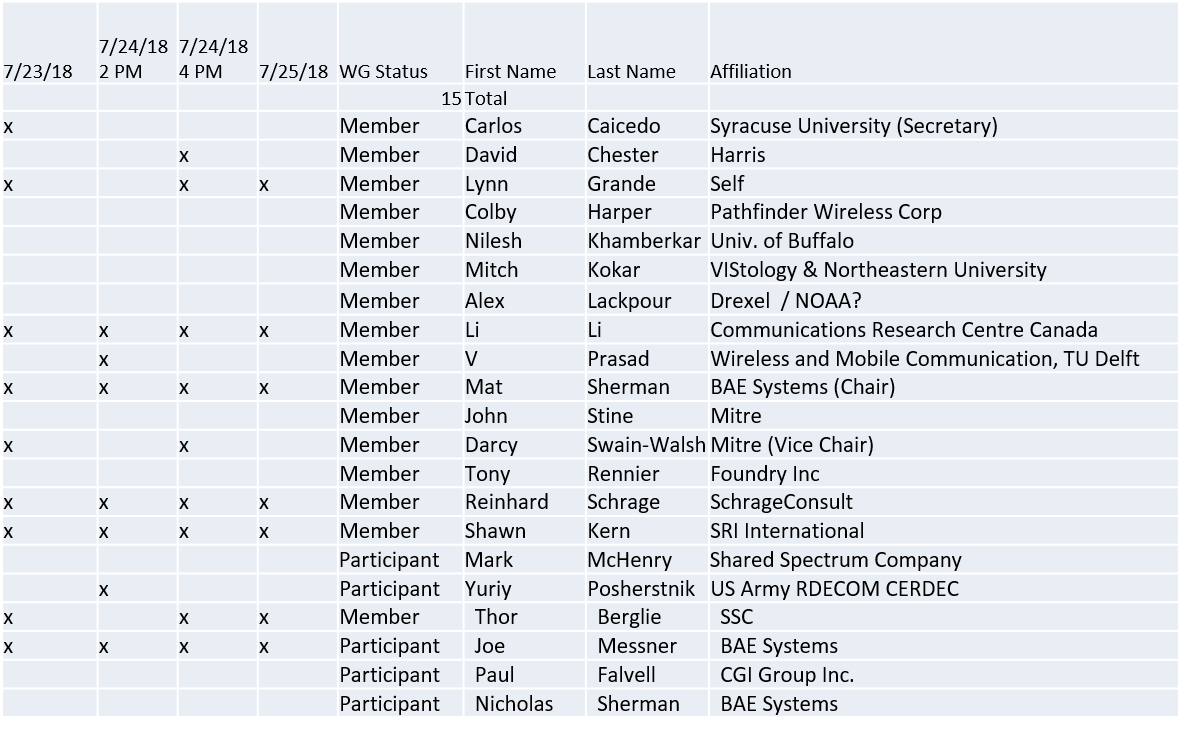 1.b.  Approval of Agenda1900.5 Architecture Ad Hoc (23 July @10 AM)1900.5.1 Ad Hoc (24 July @ 8 AM)1900.5 WG Meeting ( 24 July @ 10 AM)1900.5.1 Ad Hoc (25 July @ 8 AM)Approval of Agenda from 5-18-0024-00Mover – DarcySecond – LynnDiscussion – NoneMotion approved by unanimous consent1.c.  Patent slides / Notes on status Patent related slides were presented, no issues came forward1.d. Approval of recent minutesMotion to approve WG minutes contained in 5-18-0026-00 Mover – DarcySecond – LynnDiscussion – NoneMotion approved by unanimous consent2. Status on 1900.5.1Reinhard provided an update on 1900.5.1.  He indicated that there are a few items that he is reviewing in preparation for having a draft for review.  Aimed at having a draft complete by September 4 WG meetingMat indicated that he will plan on a WG vote to send the draft to ballot Mat clarified that the vote to ballot does not necessarily mean that everyone agrees with the content, but that the group agrees that it’s ready to go to ballotMat indicated that there would be a 30 day ballot3.   Status of 1900.5.2aPlanning to engage in the development of this standard starting in SeptemberCarlos to lead effort4. Status on ArchitectureReview posted draft PAR 5-18-0026-00Recommendation to post the draft on Mentor for all to reviewACTION ALL:  review draft PAR posted on mentor• Mat indicated that we will be entering a phase with quite a lot of activity, and recommended that everyone think about the time that they can spend on these activities and plan accordinglyIEEE 1900.5.1 will be coming to balloting1900.5.2a will be kicking offArchitecture will be ramping up5. Review of other 1900 activities (1900.1, Leadership meeting etc)Leadership meetingsWG P&P and DySPAN-SC P&P updates pending1900.2 revision PARArchitecture / API Study GroupAd  Hoc during Rome Machine Learning Study GroupNo Ad HocDiscussed the “GET 802” initiative, where the 802 WG uses meeting registration fees to pay IEEE so they can provide the standards for free1900.2 standard is at the end of it’s life.  It is currently the top seller of the DySPAN-SC standards (sold 32 copies in the past few months).  The ANSI standard is cross-referncing it so it has been discussed a lot.  6. 1900.5 marketing inputsNSC – StatusWorking towards release of project listStandards paper in processCommunications Magazine1900.5.1 tutorial in works1900.5.2 paper accepted (publication date September? )Paper on 1900.5.2 over VITA 49 Accepted (Publication date?)Need to update websiteMat unable to do so. Lynn will give it a tryGeneral set of DySPAN papers for PublicationIssue on standards spectrum magazine No updates on John Chapin (needs copy of 1900.5 standard)7. 1900.5 meeting planning and reviewNo August meetingNext WG meeting on Tuesday 04 Sept 2018Usual 2:30 PM ETFace to Face for November?  (1900.5 only)DC area or Bedford MA?Face to Face in March for DySPAN-SCFL , Cape Canaveral8. AoBNonean Working GroupIEEE DYSPAN-SC 1900.5TitleMeeting minutes 0225 for the P1900.5 Meetings of – July 23 - 25, 2018DCN5-18-0030-00-minsDate Submitted9/2/2018Source(s)Carlos  Caicedo (Syracuse University)     email:     ccaicedo@syr.edu    AbstractMinutes for the IEEE 1900.5  meetings held on July 23-25, 2018NoticeThis document has been prepared to assist the IEEE DYSPAN-SC. It is offered as a basis for discussion and is not binding on the contributing individual(s) or organization(s). The material in this document is subject to change in form and content after further study. The contributor(s) reserve(s) the right to add, amend or withdraw material contained herein.ReleaseThe contributor grants a free, irrevocable license to the IEEE to incorporate material contained in this contribution, and any modifications thereof, in the creation of an IEEE Standards publication; to copyright in the IEEE’s name any IEEE Standards publication even though it may include portions of this contribution; and at the IEEE’s sole discretion to permit others to reproduce in whole or in part the resulting IEEE Standards publication. The contributor also acknowledges and accepts that IEEE DYSPAN SC may make this contribution public.Patent PolicyThe contributor is familiar with IEEE patent policy, as outlined in Section 6.3 of the IEEE-SA Standards Board Operations Manual <http://standards.ieee.org/guides/opman/sect6.html#6.3> and in Understanding Patent Issues During IEEE Standards Development <http://standards.ieee.org/board/pat/guide.html>.